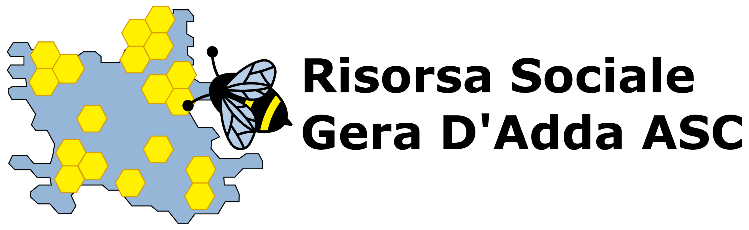 A  M  B  I  T O    T  E  R  R  I  T  O  R  I  A  L  E    T R E V I G L I ODOMANDA BANDO PER L’EROGAZIONE DI BUONI E PRESTAZIONI SOCIALI INTEGRATIVE IN FAVORE DI PERSONE CON DISABILITA’ GRAVE IN CONDIZIONE DI NON AUTOSUFFICIENZA MISURA B2 – FNA ANNO 2024 (ALLEGATO A)DATI BENEFICIARIO		DATI RICHIEDENTE (SOLO SE DIVERSO DAL BENEFICIARIO)				CHIEDEche venga erogato un contributo a favore del beneficiario per la seguente misura:  Buono sociale Care Giver FamiliareBuono sociale Assistente Familiare professionale Voucher sociale minori Voucher sociale adulti e anzianiConsapevole delle responsabilità derivanti da dichiarazioni false o mendaci, ai sensi del dpr 445/2000 e successive modificazioniDICHIARA Di aver preso visione del BANDO PER L’EROGAZIONE DI BUONI SOCIALI IN FAVORE DI PERSONE CON DISABILITA’ GRAVE IN CONDIZIONE DI NON AUTOSUFFICIENZA ANNO 2024 dell’Ambito di TreviglioChe il BENEFICIARIO possiede i seguenti requisiti di ammissione:condizione di gravità così come accertata ai sensi dell’art. 3, comma 3 della legge 104/1992;oppurebeneficiare dell’indennità di accompagnamento, di cui alla legge n. 18/1980 e successive modifiche/integrazioni con L. 508/1988;Limitata o assente autonomia motoria nello svolgimento delle attività della vita quotidiana e fragilità sociale.Che il valore dell’ISEE DEL BENEFICIARIO in corso di validità è inferiore a € 40.000 per minori (ISEE ordinario) ed inferiore ad € 25.000 per adulti (ISEE sociosanitario)SPECIFICARE VALORE ISEE _____________________ (dato obbligatorio) INDICARE NUMERO PROTOCOLLO DSU/ISEE __________________________________ (dato obbligatorio)ATTESTA(da compilare solo per la richiesta della misura BUONO SOCIALE CAREGIVER FAMILIARE) che il sig./la sig.ra (nome e cognome) ______________________________________________________ in qualità di caregiver del beneficiario garantisce n. _______ore di assistenza con le mansioni di supporto nelle attività della vita quotidiana.(da compilare solo per la richiesta della misura BUONO SOCIALE ASSISTENTE FAMILIARE PROFESSIONALE) che ha assunto tramite regolare contratto l’Assistente Familiare Professionale. MODALITA’ DI EROGAZIONE DEL BUONO (solo in caso di BUONO)In caso di ammissione la provvidenza economica è da erogare su conto corrente bancario/postale intestato al Beneficiario e/o a chi ne fa le veci:NOME E COGNOME INTESTATARIO CONTO: ____________________________________CODICE FISCALE: _________________________________________________________DENOMINAZIONE ISTITUTO DI CREDITO: ______________________________________           IBAN:Si allegano alla presente domanda:Copia fotostatica di un documento di identità e codice fiscale in corso di validità del beneficiario e del richiedente (se distinto);Eventuale contratto di assunzione Assistente Familiare (per la misura BUONO SOCIALE ASSISTENTE FAMILIARE)Eventuale decreto di nomina ADS/TUTORE/CURATORE con relativa Carta d’IdentitàEventuale ALLEGATO B e relativa carta d’identità (per minori)Copia IBANLuogo e data                                                           Firma ______________________________				____________________ Informativa sul trattamento dei dati personali ai sensi dell’art. 13 e ss. Regolamento UE n. 2016/679 (G.D.P.R.), relativo alla protezione del dato personaleL’intestato Ente Locale, in qualità di titolare del trattamento dei dati personali dei propri utenti nell’espletamento dei compiti, dei servizi e delle funzioni tipiche della Pubblica Amministrazione, ai sensi degli artt. 13. Reg. UE 16/679, con la presenteInformaLa propria utenza che al fine dell’adempimento di tutti i servizi erogati, l’Ente riceve, conserva, comunica, raccoglie, registra e dunque tratta dati personali degli utenti che siano necessari al corretto svolgimento dei compiti attribuiti alla Pubblica Amministrazione, nel rispetto del principio di legalità, legittimità, correttezza e trasparenza.Le categorie dei dati trattati potranno comprendere dati anagrafici, dati sanitari, dati patrimoniali ed ogni altro dato personale rilevante per l’adempimento del servizio dell’Ente specificamente esercitato.Il trattamento dei dati della destinataria utenza potrà essere effettuato sia attraverso supporti cartacei sia attraverso modalità automatizzate atte a memorizzarli, gestirli, comunicarli e trasmetterli ed avverrà mediante strumenti idonei a garantire la sicurezza e la riservatezza tramite l’utilizzo di idonee procedure che evitino il rischio di perdita, accesso non autorizzato, uso illecito e diffusione. Inoltre, tali dati saranno trattati per tutto il tempo necessario allo svolgimento del servizio specificamente richiesto, e potranno successivamente essere conservati se funzionali ad altri servizi.Allo stesso modo L’Intestato EnteInformaL’utenza interessata tutta che la stessa ha il diritto di chiedere in ogni momento all’intestato Ente l'accesso ai propri dati personali, la rettifica degli stessi qualora non siano veritieri, nonché la loro cancellazione. Potrà poi chiedere la limitazione del trattamento che la riguarda, e potrà opporsi allo stesso laddove sia esercitato in modo illegittimo. L'apposita istanza relativa all’esercizio dei sopracitati diritti potrà essere presentata o al sottoscritto Titolare del trattamento o al Responsabile della protezione dei dati designato, ai recapiti dell’Ente locale (ex artt. 15 e ss. Reg. 679/16).L’utenza è infine libera di fornire i dati personali richiesti da ogni singolo servizio dell’Ente, evidenziando in tale sede che il rifiuto di comunicare informazioni obbligatoriamente dovute e necessarie potrebbe comportare l’impossibilità della corretta erogazione del servizio specificamente richiesto o dovuto.La sottoscrizione della presente, oltre che per presa visione dell’informativa, costituisce espressione di libero, informato ed inequivocabile consenso al trattamento dei dati per le finalità descritte, ai sensi di quanto previsto dall’art. 7 GDPR 2016/679.Comune di ____________, data____________                                                                                         	                       Beneficiario/Richiedente							                    ____________COGNOME                                                          NOMENATO/A  A                                                          PROV (        )      IL CODICE FISCALE RESIDENTE IN VIA                                    N°         COMUNE DI                            CAP.DOMICILIO solo se diverso dalla residenza VIA                                    N°   COMUNE DI EMAIL*                                                                NUMERO DI TELEFONO**obbligatorio un riferimento mail e telefonoCOGNOME                                                          NOMENATO/A  A                                                          PROV (        )      IL CODICE FISCALE RESIDENTE IN VIA                                    N°         COMUNE DI                            CAP.DOMICILIO solo se diverso dalla residenza VIA                                    N°                          COMUNE DI                                                                                                       CAP.EMAIL                                                                 NUMERO DI TELEFONOin qualità di:A) Nel caso il beneficiario sia in stato di impedimento permanente:❑ TUTORE               ❑ CURATORE                    ❑ AMMINISTRATORE DI SOSTEGNOB) Nel caso il beneficiario sia in stato d’impedimento temporaneo, in qualità di:❑ CONIUGE o in sua assenza FIGLIO o, in mancanza di questo, ALTRO PARENTE (indicare la relazione di parentela) _____________________________________________C) Nel caso il beneficiario sia minorenne:❑ GENITORE ESERCENTE LA POTESTÀ GENITORIALE IN VIA ESCLUSIVA❑ GENITORE in questo caso OBBLIGATORIO ALLEGARE (allegato B) 